附件7：拟购 六安市中医院霍邱分院晾衣架项目初步参数论证征集意见表供应商、联系人及电话（加盖公章）：                      产品品牌、规格型号、产地、最低报价：          /          备注：1、按要求格式填写并每页加盖报名供应商公章【电子章无效】，在规定时间内以原件扫描件和电子版形式发送至医院指定邮箱（招标办：2523245199@qq.com和归口科室【设备科□、信息科□、总务科√及其他□          】：  zyyzwk2020@126.com      ）；      2、响应情况（是/否）若为否则继续填写具体建议修改指标，建议修改指标须慎重填写（该指标若为独家则无效，原则上须满足业界主流品牌同档次水平产品），同时务必备注本品牌本规格型号产品相对应的真实指标并标注是否为独家（供医院汇总定稿版参数时选择）；附件：配套耗材、试剂【单人次费用】及须定期更换零部件报价清单（样表【若无则标注“无”且不可删除】、可单列）拟购项目初步参数结构如下：不锈钢晾衣架54个附：（以下表格如不涉及可自行忽略）    配套耗材报价清单（样表，可单列且加盖公章）  配套试剂【单人次费用】报价清单（样表，可单列且加盖公章）                           须定期更换零部件报价清单（样表，可单列且加盖公章）                           本项目初步参数拟设置情况本项目初步参数拟设置情况本项目初步参数拟设置情况响应情况建议修改指标备注（真实指标、是否独家）序号参数名称参数设置响应情况建议修改指标备注（真实指标、是否独家）1资质需求投标单位营业范围需包含此类物品，并需提供营业执照扫描件2材质需求202不锈钢，后期招标时需对样品进行材质检测，如发现不是202不锈钢将拒收物品，一切后果厂家自负。质保不得低于五年3尺寸要求长1.7米，高1.6米4样式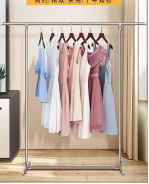 序号耗材使用学科名称品牌规格型号价格（元/个）是否开放经消毒合格后建议使用次数无序号名称品牌规格型号价格（元/个）是否开放备注无序号须定期更换零部件品牌规格型号价格（元/个）是否开放备注无